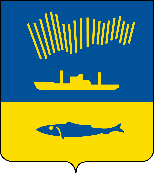 АДМИНИСТРАЦИЯ ГОРОДА МУРМАНСКАП О С Т А Н О В Л Е Н И Е   .  .                                                                                                                                     №     В соответствии с Гражданским кодексом Российской Федерации, Федеральными законами от 06.10.2003 № 131-ФЗ «Об общих принципах организации местного самоуправления в Российской Федерации», 
от 22.05.1998 № 89-ФЗ «Об отходах производства и потребления», Уставом муниципального образования город Мурманск, Правилами благоустройства территории муниципального образования город Мурманск, утвержденными решением Совета депутатов города Мурманска от 27.10.2017 № 40-712, в целях привлечения жителей, коллективов предприятий, учреждений, организаций всех форм собственности к решению проблем благоустройства, улучшению санитарного состояния территории города, а также воспитания ответственного отношения к окружающей среде, п о с т а н о в л я ю: 1. Организовать и провести общегородской конкурс по санитарной очистке и благоустройству города Мурманска «Мой чистый город».2. Утвердить положение о проведении общегородского конкурса по санитарной очистке и благоустройству города Мурманска «Мой чистый город» согласно приложению к настоящему постановлению.3. Комитету по развитию городского хозяйства администрации 
города Мурманска (Мастюгин К.А.) обеспечить подготовку и проведение общегородского конкурса по санитарной очистке и благоустройству города Мурманска «Мой чистый город».4. Отделу информационно-технического обеспечения и защиты информации администрации города Мурманска (Кузьмин А.Н.) разместить настоящее постановление с приложением на официальном сайте администрации города Мурманска в сети Интернет.5. Редакции газеты «Вечерний Мурманск» (Хабаров В.А.) опубликовать настоящее постановление с приложением.6. Настоящее постановление вступает в силу со дня официального опубликования.7. Контроль за выполнением настоящего постановления возложить 
на заместителя главы администрации города Мурманска Доцник В.А.Глава администрации города Мурманска	                                                                              А.И. СысоевПриложениек постановлению администрации города Мурманскаот    .    .      №    Положение о проведении общегородскогопо санитарной очистке и благоустройству города Мурманска «Мой чистый город»Общие положенияНастоящее положение о проведении общегородского конкурса по санитарной очистке и благоустройству города Мурманска «Мой чистый город» (далее – Положение) устанавливает цели, номинации конкурса, условия участия, критерии конкурсного отбора и порядок определения победителей работ, представленных на общегородской конкурс по санитарной очистке и благоустройству города Мурманска «Мой чистый город» (далее – Конкурс).2. Цели КонкурсаЦелями Конкурса являются:2.1. Санитарная очистка, благоустройство территорий города Мурманска.2.2. Стимулирование населения и организаций города Мурманска на выполнение работ по санитарной очистке территорий города Мурманска. 3. Участники Конкурса3.1. Конкурс проводится администрацией города Мурманска среди организаций (предприятий, учреждений) и населения города Мурманска.4. Сроки проведения Конкурса и порядок участия4.1. Конкурс проводится с 01.06.2019 по 18.10.2019.4.2. Участники Конкурса по своему усмотрению определяют загрязненную территорию в границах города Мурманска и самостоятельно организуют очистку территории с последующей утилизацией отходов собственными силами (далее – Мероприятие).4.3. Для принятия участия в Конкурсе участникам необходимо заполнить заявку на участие в Конкурсе (далее – Заявка) согласно приложению № 1 к Положению – для юридических лиц и индивидуальных предпринимателей, приложению № 2 к Положению – для физических лиц. 4.4. Заявки могут быть как единоличными, так и коллективными.4.5. Для подачи коллективной заявки от физических лиц необходимо выбрать одного представителя и указать сведения о нем в заявке согласно приложению № 2.4.6. Заявка предоставляется в бумажном виде или в электронном сканированном виде.4.7. Заполненные Заявки принимаются с 01.06.2019 до 30.08.2019 - в бумажном виде в комитете по развитию городского хозяйства администрации города Мурманска (далее – Комитет) по адресу: 183038, 
г. Мурманск, ул. Профсоюзов, д. 20, каб. 330, контактный телефон 
(8152) 45-10-39, время работы: понедельник – четверг с 09:00 до 17:30, пятница с 9:00 до 16:00, перерыв с 13:00 до 14:00;- в электронном сканированном виде направляются на электронную почту Комитета krgh@citymurmansk.ru. Прием Заявки на Конкурс подтверждается электронным сообщением о получении Заявки, направленным секретарем конкурсной комиссии Конкурса, создаваемой в соответствии с пунктом 5.1 Положения, на адрес электронной почты Заявителя.4.8. Заявку необходимо предоставить в Комитет не позднее чем за 4 дня до даты проведения Мероприятия.4.9. Заявки, поданные позже срока, указанного в п. 4.8 Положения, либо не соответствующие требованиям Положения, к участию в Конкурсе не допускаются.4.10. Помимо Заявки, участники Конкурса не позднее 10.09.2019 предоставляет фото и/или видео материалы, подтверждающие действительное количество участников Мероприятия и убранного мусора. Кроме того, в целях объективной оценки качества выполненной работы необходимы материалы, отражающие картину до и после проведения Мероприятия.4.11. В соответствие Федеральным законом от 22.05.1998 № 89-ФЗ «Об отходах производства и потребления» договор на оказание услуг по обращению с твердыми коммунальными отходами необходимо заключать с региональным оператором, в зоне деятельности которого образуются твёрдые коммунальные отходы и находятся места их накопления. В целях заключения указанного договора участникам Конкурса необходимо обратиться в Мурманский филиал Акционерного общества «Управление отходами» расположенного по адресу: 183025, г. Мурманск, 
ул. Тарана, д. 25, 4 этаж, каб. 405, время работы: с 9.30 до 16.00, перерыв с 13.00 до 14.00.4.12. После получения документов, подтверждающих вывоз для утилизации объема отходов, собранных во время проведения Мероприятия, участникам необходимо предоставить их копию в Комитет не позднее 10.09.2019. 5. Конкурсная комиссия, порядок определения победителей5.1. Для оценки проделанных работ участниками Конкурса и подведения итогов Конкурса создается конкурсная комиссия общегородского конкурса по санитарной очистке и благоустройству города Мурманска «Мой чистый город» (далее – Конкурсная комиссия).5.2. Конкурсная комиссия формируется в составе председателя, заместителя председателя, секретаря и членов Конкурсной комиссии. Секретарь Конкурсной комиссии не обладает правом голоса.5.3. В состав Конкурсной комиссии входят представители Комитета, управлений Ленинского, Октябрьского и Первомайского административных округов города Мурманска, ММБУ «Экосистема».5.4. Председатель Конкурсной комиссии осуществляет руководство Конкурсной комиссией, председательствует на ее заседаниях. В случае отсутствия председателя Конкурсной комиссии его функции выполняет заместитель.5.5. Секретарь Конкурсной комиссии:5.5.1. Формирует перечень участников Конкурса после окончания приема Заявок. 5.5.2. Осуществляет подготовку и организацию выездов для осмотра и оценки проведенного участниками Конкурса Мероприятия, а также заседания Конкурсной комиссии. 5.5.3. Уведомляет участников Конкурса о дате, месте и времени награждения победителей Конкурса.5.5.4. Информирует членов Конкурсной комиссии о дате, времени, месте проведения Мероприятий и заседаний Конкурсной комиссии. 5.5.5. Анализирует сведения по критериям оценки в оценочных листах после завершения осмотров Мероприятий и об объеме убранного мусора согласно предоставленным участникам Конкурса копиям документов, подтверждающих вывоз для утилизации собранных во время проведения Мероприятия отходов.5.5.6. Оформляет протокол заседания Конкурсной комиссии.5.6. Конкурсная комиссия: 5.6.1. Осуществляет осмотр проводимого участниками Конкурса Мероприятия. 5.6.2. Заполняет оценочный лист по каждому проведенному Мероприятию. 5.6.3. Проводит заседание по результатам всех проведенных осмотров, 
на котором подводятся заключительные итоги Конкурса. 5.6.4. Выполняет иные действия, необходимые для организации и проведения Конкурса, не противоречащие действующему законодательству.6.8. При равенстве количества набранных баллов критериев для определения победителей Конкурса принимается решение простым большинством голосов членов Конкурсной комиссии, принявших участие в заседании. При равенстве голосов решение принимается председателем Конкурсной комиссии. 6.9. Решение Конкурсной комиссии оформляется протоколом за подписью председателя и секретаря. 6.10. Решение Конкурсной комиссии правомочно, если на ее заседании присутствуют более 50 процентов общего числа ее членов. Каждый член Конкурсной комиссии имеет 1 голос.7. Номинации КонкурсаКонкурс проводится по следующим номинациям:7.1. Номинация № 1 – «Самая объемная уборка». Оценивается масса собранных во время проведения Мероприятия отходов, указанных в документах, подтверждающих факт утилизации собранных отходов во время Мероприятия, предоставляемых участниками Конкурса.7.2. Номинация № 2 – «Чистота не знает границ». Оценивается площадь очищенной от мусора территории во время Мероприятия.7.3. Номинация № 3 – «Самая массовая уборка». Оценивается количество участников, участвующих на Мероприятии.8. Подведение итогов Конкурса8.1. Осмотр всех представленных на Конкурс проделанных работ Конкурсная комиссия проводит до 06.09.2019 на основании полученных Заявок. 8.2. Заключительные итоги Конкурса Конкурсная комиссия подводит 
до 20.09.2019. 8.3. В каждой номинации определяется два победителя: один из юридических лиц, второй из физических лиц. 8.5. Победители Конкурса награждаются дипломами и ценными подарками. Все участники Конкурса награждаются благодарственными письмами. 8.6. Вручение благодарственных писем, дипломов и ценных подарков участникам Конкурса проводится в торжественной обстановке по 18.10.2019. 8.7. Итоги Конкурса публикуются в газете «Вечерний Мурманск» 
и размещаются на официальном сайте администрации города Мурманска.Приложение № 1 
к ПоложениюЗаявка на участие в общегородском конкурсепо санитарной очистке и благоустройству города Мурманска«Мой чистый город» для юридических лиц Подпись участника _____________________________________Дата подачи заявки: _____________________________________________Приложение № 2 
к ПоложениюЗаявка на участие в общегородском конкурсе по санитарной очистке и благоустройству города Мурманска«Мой чистый город» для физических лицЯ, даю согласие на обработку персональных данных, в том числе для предоставления в налоговый орган информации о доходах, полученных в рамках конкурса по санитарной очистке и благоустройству города Мурманска «Мой чистый город», согласно п. 28 ст. 217, пп. 1, 2, 4, 5 ст. 226 НК РФ.    Подпись участника _____________________________________    Дата подачи заявки: ___________________	__________________________	Приложение № 3 
к Положению Оценочный лист общегородского конкурса по санитарной очистке и благоустройству города Мурманска«Мой чистый город»__________________________Информация об участнике:Информация об участнике:Наименование организации, предприятия, учрежденияАдрес, номер телефона, адрес электронной почты организации, предприятия, учрежденияИнформация о работе:Информация о работе:Местонахождение территории, планируемой к очистке Время проведения мероприятияПлощадь, запланированная к очистке территорииОбъем отходов, запланированный к сбору на мероприятииКоличество участников мероприятияИнформация об участнике:Информация об участнике:Ф.И.О. участникаНомер телефона участника, адрес электронной почтыАдрес места жительства/регистрации в Российской Федерации (почтовый индекс, город, улица, дом, квартира)Паспортные данные (дата рождения, серия, номер, кем и когда выдан документ)ИНННомер страхового свидетельства обязательного пенсионного страхованияГражданствоИнформация о мероприятии:Информация о мероприятии:Местонахождение территории, планируемой к очистке Время проведения мероприятияПлощадь, запланированная к очистке территории на мероприятииОбъем отходов запланированный к сбору на мероприятииКоличество участников мероприятияМестонахождение территории, планируемой к очисткеПлощадь очищенной 
от мусора территории (кв.м)Количество участников мероприятия по очистке 
от мусора территории (чел.)Установленные элементы благоустройства на очищенной от мусора территории